Звонки электрические беспроводные с питанием от батареек ТМ «FERON» модели: E-221, E-222, E-223, E-372, E-373, E-374, E-375, E-376Инструкция по эксплуатации и технический паспортОписаниеЗвонки электрические беспроводные с питанием от батареек ТМ «FERON» - бытовые электронные приборы, предназначенные для подачи сигнала оповещения.Звонки предназначены для применения внутри помещений. Наиболее часто применяются в жилых многоквартирных домах в качестве дверного звонка. Но также могут использоваться в офисных и торговых помещениях в качестве устройства оповещения о посетителе.Звонки являются беспроводными устройствами, которые не требуют подключения к сети переменного тока. Электропитание устройства осуществляется при помощи батареек. Передача сигнала вызова осуществляется по радиочастотному каналу, что позволяет распространяться сигналу даже сквозь бетонные и аналогичные преграды.Устройство состоит из двух частей: блока динамика и кнопки вызова. Прибор устанавливается на нормально воспламеняемую поверхность.Технические характеристикиКомплектностьБлок динамика.Кнопка вызова.Батарейка 23А.Инструкция.Упаковка-блистер.Установка прибораИзвлеките прибор из упаковки и проверьте внешний вид и комплектацию товара.Вставьте в блок динамика батарейку (в комплекте) и установите звонок на ровную и чистую поверхность. Кнопка звонка монтируется на двухстороннюю клейкую ленту. Вставьте батарейки в блок динамика (нет в комплекте поставки).При помощи кнопки на корпусе блока динамика установите понравившуюся мелодию звонка.При помощи кнопки на корпусе блока динамика установите комфортную громкость сигнала.Звонок готов к работе.ЭксплуатацияПРЕДУПРЕЖДЕНИЕ: данные модели беспроводных электронных звонков не оснащены кодировкой сигнала. Поэтому, при эксплуатации по близости с аналогичным прибором возможны ложные срабатывания.Со временем эксплуатации громкость сигнала приемного блока будет снижаться. При необходимости заменить установленные батарейки на новые.Дальность передачи сигнала вызова может снижаться со временем эксплуатации. При необходимости замените установленную в блок звонка батарейку.Меры предосторожностиИспользовать звонок только внутри помещений.Не вскрывать корпус приемного блока или звонка.Не допускать попадания влаги.Радиоактивные и ядовитые вещества в состав устройства не входят.Техническое обслуживание и ремонтПрибор не требует специального технического обслуживания. Протирку от пыли и замену батареек необходимо осуществлять по мере необходимости.Возможные неисправности и способы их устраненияЕсли вышеперечисленные действия не помогли, обратитесь в место продажи прибора или в сервисный центр.ХранениеПрибор хранится в теплых отапливаемых помещениях в ящиках или на стеллажах. ТранспортировкаПрибор в упаковке пригоден для транспортировки автомобильным, железнодорожным, морским или авиационным транспортом.СертификацияПродукция сертифицирована на соответствие требованиям ТР ТС 020/2011 «Электромагнитная совместимость технических средств». Продукция изготовлена в соответствии с Директивой 2014/30/ЕU «Электромагнитная совместимость».Информация об изготовителе и дата производстваСделано в Китае. Изготовитель: «NINGBO YUSING LIGHTING CO., LTD» Китай, No.1199, MINGGUANG RD.JIANGSHAN TOWN, NINGBO, CHINA/Нинбо Юсинг Лайтинг, Ко., № 1199, Минггуан Роуд, Цзяншань Таун, Нинбо, Китай. Филиалы завода-изготовителя: «Ningbo Yusing Electronics Co., LTD» Civil Industrial Zone, Pugen Village, Qiu’ai, Ningbo, China / ООО "Нингбо Юсинг Электроникс Компания", зона Цивил Индастриал, населенный пункт Пуген, Цюай, г. Нингбо, Китай; «Zheijiang MEKA Electric Co., Ltd» No.8 Canghai Road, Lihai Town, Binhai New City, Shaoxing, Zheijiang Province, China/«Чжецзян МЕКА Электрик Ко., Лтд» №8 Цанхай Роад, Лихай Таун, Бинхай Нью Сити, Шаосин, провинция Чжецзян, Китай. Уполномоченный представитель в РФ/Импортер: ООО «СИЛА СВЕТА» Россия, 117405, г. Москва, ул. Дорожная, д. 48, тел. +7(499)394-69-26. Дата изготовления нанесена на корпус светильника в формате ММ.ГГГГ, где ММ – месяц изготовления, ГГГГ – год изготовления.УтилизацияУстройство утилизируется согласно правилам утилизации бытовой электронной техники.Гарантийные обязательстваГарантийный срок на товар составляет 6 месяцев со дня продажи. Гарантия предоставляется на работоспособность кнопки вызова и приемного блока.Гарантийные обязательства осуществляются на месте продажи прибора при предъявлении правильно заполненного гарантийного талона (с указанием даты продажи, наименования изделия, даты окончания гарантии, подписи продавца, печати) и кассового чека продавца. Незаполненный гарантийный талон снимает с продавца гарантийные обязательства.Гарантия распространяется только на ассортимент, проданный через розничную сеть.Гарантийное обслуживание производится при условии, что возникшая неисправность, вызвана дефектом, связанным с производством изделия.Гарантия не действительна, если изделие использовалось в целях, не соответствующих его прямому назначению; дефект возник после передачи изделия потребителю и вызван неправильным или небрежным обращением, наличием повреждений корпуса и не соблюдением требований, изложенных в данной инструкции.Срок службы изделия 5 лет.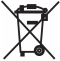 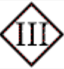 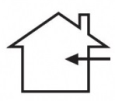 МодельE-221E-222E-223E-372E-373E-374E-375E-376Источник питания приемного блокаСм. на упаковке (не входят в комплект)См. на упаковке (не входят в комплект)См. на упаковке (не входят в комплект)См. на упаковке (не входят в комплект)См. на упаковке (не входят в комплект)См. на упаковке (не входят в комплект)См. на упаковке (не входят в комплект)См. на упаковке (не входят в комплект)Источник питания кнопки звонка (в комплекте)Батарейка 1х12V/тип 23АБатарейка 1х12V/тип 23АБатарейка 1х12V/тип 23АБатарейка 1х12V/тип 23АБатарейка 1х12V/тип 23АБатарейка 1х12V/тип 23АБатарейка 1х12V/тип 23АБатарейка 1х1.5V AAКоличество мелодий звонка3232323636363636Рабочая температура-10...+40°C-10...+40°C-10...+40°C-10...+40°C-10...+40°C-10...+40°C-10...+40°C-10...+40°CДальность передачи сигнала (максимум)100 м100 м100 м80 м80 м80 м80 м80 мСтепень зашиты кнопкиIP20IP20IP20IP20IP20IP20IP20IP20Климатическое исполнениеУХЛ4УХЛ4УХЛ4УХЛ4УХЛ4УХЛ4УХЛ4УХЛ4Класс защитыIIIIIIIIIIIIIIIIIIIIIIIIОтносительная влажностьНе более 65%Не более 65%Не более 65%Не более 65%Не более 65%Не более 65%Не более 65%Не более 65%Режимы громкости сигналаСм. на упаковкеСм. на упаковкеСм. на упаковкеСм. на упаковкеСм. на упаковкеСм. на упаковкеСм. на упаковкеСм. на упаковкеБеззвучный режимНетНетНетЕстьЕстьНетНетНетСветовая индикацияНетНетНетЕстьЕстьЕстьЕстьЕстьГромкость звонка65-85dB65-85dB65-85dB65-85dB65-85dBЧастота радиосигнала433МГц433МГц433МГц433МГц433МГц433МГц433МГц433МГцНаличие функции кодировки сигналаНетНетНетНетНетНетНетНетМатериал корпуса ABS пластикABS пластикABS пластикABS пластикABS пластикABS пластикABS пластикABS пластикГабаритные размерыСм. на упаковкеСм. на упаковкеСм. на упаковкеСм. на упаковкеСм. на упаковкеСм. на упаковкеСм. на упаковкеСм. на упаковкеНеисправностьВозможная причинаСпособ устраненияУстройство не издает сигналРазряжены батарейкиЗамените батарейкиДальность передачи сигнала сильно снизиласьРазряжена батарейка в кнопке звонкаЗамените батарейку